«УТВЕРЖДАЮ»Директор МБУК «МВЦ»                                                                                              __________      Мантуло В.И.                                                                                                                    25 июля .ПОЛОЖЕНИЕ о ежегодном открытом фотоконкурсе «Портрет города С.».1. Общие положения.1.1. Фотоконкурс «Портрет города С.» (далее Фотоконкурс) проводится в рамках цикла мероприятий, посвященных Дню города Серпухова.1.2. Организатором Фотоконкурса является МБУК «Музейно-выставочный центр»                   г. Серпухов (далее МВЦ).1.3. Положение о Фотоконкурсе регламентирует цели, задачи и порядок его проведения, размещается на официальном сайте МВЦ — vizit-serpukhov.ru.1.4. МВЦ размещает в средствах массовой информации сообщение о проведении Фотоконкурса.Цели и задачи Фотоконкурса.Цель Фотоконкурса:Цель фотоконкурса: с помощью всевозможных жанров и через призму разных тем представить фото облик города.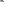 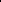 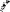 Задачи Фотоконкурса:вызвать у горожан интерес к истории родного края, городским достопримечательностям;отразить туристскую привлекательность города;привлечь внимание к имеющимся в городе проблемам, создав вокруг них общественный резонанс, выраженный в фотографиях профессионалов и любителей;способствовать раскрытию творческого и интеллектуального потенциала населения;воспитывать чувство любви к своему региону;поиск интересных героев нашего города, новых творческих имен.З. Условия Фотоконкурса. Фотоконкурс - . проводится в 2-х следующих номинациях:«Серпухов. На пути к «Золотому кольцу»:- Серпухов - исторический: «Облик старого города»;      - Серпухов - современный: «Лицом в будущее».«Серпухов. События и люди». 3.2. В Фотоконкурсе могут принять участие фотографы, любители и профессионалы, без возрастных ограничений, подавшие заявку (в электронном или бумажном виде) и предоставившие фотографии в бумажном виде по адресу: г. Серпухов, ул. Горького, 5-Б (Режим работы МВЦ: вт., ср., пт., сб. — с 12:00 до 18:00; чт. — с 12:00 до 20:00) — с 28 по 31 августа текущего года.3.3. Конкурсная комиссия проводит отбор авторских работ: а) в рамках Фотоконкурса, б) для последующего экспонирования на выставке   -  с 01 по 04 сентября .3.4. От каждого автора принимается не более 3 работ. Из них может быть представлена одна серия (ВНИМАНИЕ: при подаче серии общее количество работ– не более 5 фотографий).3.5. Серия фотографий, поданная на Фотоконкурс, рассматривается как одна работа. При отборе конкурсной комиссией вся серия либо проходит отбор, либо нет. На усмотрение конкурсной комиссии серия работ может быть разбита и отобрана как одна фотография серии, если нет предварительно заявленного возражения автора (согласие-несогласие автора указывается в письменной заявке).3.6. Участие в конкурсе бесплатное и преследует только цели и задачи, описанные в Положении.3.7. Фотографии, представленные на Фотоконкурс, могут быть отклонены от участия в следующих случаях:фотографии не соответствуют тематике конкурса;низкое художественное или техническое качество фотографий.3.8. Конкурсные материалы не рецензируются.3.9.Авторы, участвующие в Фотоконкурсе, дают согласие на публикацию представленных фоторабот в СМИ и на официальных сайтах МВЦ и Администрации городского округа Серпухов, а также в группах МВЦ в социальных сетях: «В Контакте». «Одноклассники». «Facebook».3.10. МВЦ обязуется не использовать данные фотографии в коммерческих целях. В случае использования в просветительских и прочих целях обязательно  указывается авторство. Предоставленные на конкурс работы участников могут использоваться организаторами для дальнейшей популяризации конкурса и заявленной тематики в средствах массовой информации и рекламе к данному мероприятию, на выставках и в рамках других мероприятий. Своим участием в конкурсе авторы работ подтверждают согласие с условиями конкурса, на публикацию фотографий в СМИ, в социальной рекламе в городской среде. Принимая участие в Фотоконкурсе, участник подтверждает, что все авторские права на переданные фотоснимки принадлежат исключительно ему, и их использование при проведении Фотоконкурса, в том числе публичная демонстрация, не нарушает имущественных и/или неимущественных прав третьих лиц. Ответственность за несоблюдение авторства представленных фоторабот несут участники конкурса, представившие данную работу. Организаторы конкурса не несут ответственности за нарушение участниками авторских прав третьих лиц.4.Руководство Фотоконкурсом.4.1. Подготовку и проведение Фотоконкурса осуществляет Оргкомитет, состав которого утверждается приказом директора МВЦ.4.2.Оргкомитет Фотоконкурса:- формирует состав конкурсной комиссии Фотоконкурса, который утверждается приказом   директора МВЦ; осуществляет приём конкурсных работ и проверяет их на соответствие условиям 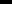    Фотоконкурса;- обеспечивает условия работы конкурсной комиссии;имеет право рассматривать вопрос дальнейшего использования (в некоммерческих целях) конкурсных работ (с обязательным указанием авторства) по согласованию с автором.5. Требования к фотоработам5.1. Размер фотографии – по меньшей стороне - . Работа оформляется в раму 40х50 см. (возможны исключения, обусловленные творческой задачей, например, при создании панорамы). Жанровых и стилистических ограничений нет. Фотоработы могут быть черно-белыми и цветными. Каждая работа при подаче на Фотоконкурс должна быть оформлена в раму (наличие паспарту желательно, а там, где оно необходимо, обязательно), цвет паспарту —  оттенки серого, черный, белый. Каждая работа с обратной стороны рамы должна быть подписана — ФИО автора, название, номинация, контактный телефон автора. ПРИМЕЧНИЕ: при отсутствии у автора возможности оформления работы в раму, МВЦ  представляет ограниченное количество рам.5.2. Автор обязуется не ставить авторскую подпись (копирайт, ватермарку) на фотографии. Фотографии  подписывает Оргкомитет в едином стиле.6. Критерии оценки работ:6. 1. Для единообразного сравнения конкурсных работ выбраны следующие критерии оценки:  соответствие теме конкурса;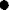 общее восприятие; художественный уровень произведения;оригинальность идеи и содержательность работы.Решение конкурсной комиссии является окончательным и пересмотру не подлежит.По итогам работы конкурсной комиссии определяются по 3 победителя в каждой из 2-х номинаций Фотоконкурса, которым вручаются подарки и дипломы МБУК «МВЦ» г. Серпухова — 1, П, III степени. Кроме того, победитель выбирается путем зрительского голосования в ходе работы фотовыставки.Дополнительно, по решению оргкомитета, поощрительными призами и дипломами могут быть награждены участники конкурса, представившие наиболее оригинальные работы, не вошедшие в число победителей.Список  победителей и работы публикуются на официальных сайтах  Администрации   городского округа Серпухов, МВЦ и в других СМИ.Подведение итогов ФотоконкурсаЛучшие работы Фотоконкурса отбираются на выставку оргкомитетом, членами конкурсной комиссии и председателями (или доверенными лицами) фото клубов                   г.г. Серпухов и Пущино. Выставка работает с 11 по 30 сентября в МВЦ. Работы  выдаются после ее окончания — 2-4 октября текущего года.Подведение итогов Фотоконкурса и награждение победителей состоится в МВЦ на праздничном мероприятии, посвященном Дню города Серпухов в сентябре текущего года.